Проект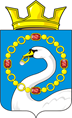 СОВЕТ ДЕПУТАТОВ муниципального образования  НИКОЛАЕВСКИЙ сельсовет Саракташского района оренбургской области четвертый созывР Е Ш Е Н И Еочередного двадцать пятого заседания Совета депутатовмуниципального образования Николаевский сельсоветчетвертого созыва30.06.2023 года                с. Николаевка                                   № 94На основании решения Совета депутатов муниципального образования Николаевский сельсовет Саракташского района Оренбургской области «О передаче части полномочий администрации Николаевского сельсовета Саракташского района Оренбургской области по осуществлению внешнего муниципального финансового контроля на 2023 год» от 21.12.2022 г. № 75, решения Совета депутатов муниципального образования Саракташский район Оренбургской области «О принятии части полномочий от администраций муниципальных образований сельских поселений района по осуществлению внешнего муниципального финансового контроля на 2023 год», Соглашения между органом местного самоуправления поселения и органом местного самоуправления муниципального района о передаче полномочий по осуществлению внешнего муниципального финансового контроля, руководствуясь Уставом муниципального образования Николаевский сельсовет Саракташского района Оренбургской областиСовет депутатов Николаевского сельсоветаР Е Ш И Л :1. Признать утратившими силу следующие нормативные правовые акты Совета депутатов муниципального образования Николаевский сельсовет Саракташского района Оренбургской области:1.1. Решение Совета депутатов муниципального образования Николаевский сельсовет  Саракташского района Оренбургской области  «О Контрольно-счетном органе – контрольно-счетной комиссии муниципального образования Николаевский   сельсовет» от  27.03.2012 года № 69.1.2. Решение Совета депутатов муниципального образования Николаевский сельсовет  Саракташского района Оренбургской области  «О внесении изменений в Положение о Контрольно-счетном органе муниципального образования Николаевский   сельсовет» от  18.03.2014 года № 155.2. Настоящее решение вступает в силу со дня его обнародования и подлежит размещению на официальном сайте администрации муниципального образования Николаевский сельсовет Саракташского района Оренбургской области в сети «интернет».3. Контроль за исполнением данного решения возложить на Султангузину Зарину Альбертовну .Председатель Совета депутатов                                                 Т.В.Донченко Глава муниципального образованияНиколаевский сельсовет                                                               Т.В. КалмыковаО признании  утратившими силу некоторых нормативных правовых актов Совета депутатов муниципального образования Николаевский сельсовет  Саракташского района Оренбургской области